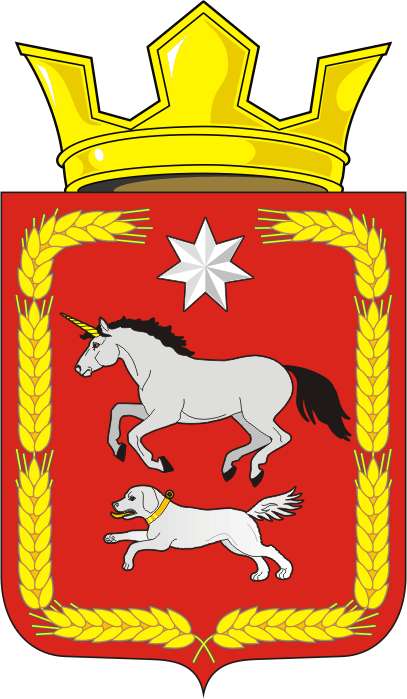 АДМИНИСТРАЦИЯ КАИРОВСКОГО СЕЛЬСОВЕТАСАРАКТАШСКОГО РАЙОНА ОРЕНБУРГСКОЙ ОБЛАСТИП О С Т А Н О В Л Е Н И Е_________________________________________________________________________________________________________21.11.2023                            с. Каировка                                        № 84-пО проведении публичных слушаний по проекту бюджета муниципального образования Каировский сельсовет Саракташского района Оренбургской области на 2024 год и на плановый период 2025- 2026 годовВ соответствии с Федеральным законом от 06.10.2003 № 131-ФЗ «Об общих принципах организации местного самоуправления в Российской Федерации», Положением об организации и проведении публичных слушаний  или общественных обсуждений в сельском поселении Каировский сельсовет, утвержденным решением Совета депутатов Каировского сельсовета от 12.10.2022 № 96 (с изменениями от 28.03.2023 №118), на основании Устава муниципального образования Каировский сельсовет Саракташского района Оренбургской области1. Провести публичные слушания 5 декабря 2023 года в 17ч.15мин. по адресу: Оренбургская область, Саракташский район, село Каировка, ул. Мальцева, д. 2 (здание Дома культуры) по обсуждению проекта бюджета муниципального образования Каировский сельсовет Саракташского района Оренбургской области на 2024 год и на плановый период 2025 и 2026 годов.	2. Образовать рабочую группу для организации и проведения публичных слушаний по обсуждению проекта бюджета муниципального образования Каировский сельсовет Саракташского района Оренбургской области на 2024 год и на плановый период 2025 и 2026 годов согласно приложения №1.3. Обнародовать проект решения Совета депутатов муниципального образования Каировский сельсовет Саракташского района Оренбургской области «О бюджете муниципального образования Каировский сельсовет Саракташского района Оренбургской области на 2024 год и на плановый период 2025 и 2026 годов» и разместить на сайте администрации Каировского сельсовета: http://admkairovka.ru  согласно приложению № 2. 4. Свои предложения, замечания, дополнения по вопросам, указанным в п.1 настоящего постановления, заинтересованные лица вправе направлять до 4 декабря 2023 года в администрацию Каировского сельсовета по адресу: Оренбургская область, Саракташский район, село Каировка, ул. Мальцева, д. 2 (кабинет главы администрации сельсовета, тел. 8 (35333)26-4-18). 5. Настоящее постановление вступает в силу с момента подписания и  размещению на официальном сайте муниципального образования Каировский сельсовет Саракташского района Оренбургской области и ПОС ЕГПУ.6. Контроль за выполнением данного распоряжения оставляю за собой. Глава сельсовета                                                                        А.Н.ЛогвиненкоРазослано: прокуратуре района, членам рабочей группы,  на сайт, ПОС ЕГПУ, в делоПриложение №1к постановлениюадминистрации Каировского сельсоветаот 21.11.2023    № 84-пСоставрабочей группы по обсуждению проекта бюджета муниципального образования Каировский сельсовет на период на 2024 год и на плановый период 2025 и 2026 годовПриложение №2к постановлениюадминистрации Каировского сельсоветаот 21.11.2023    № 84-п                                                ПРОЕКТ  СОВЕТ ДЕПУТАТОВ  МУНИЦИПАЛЬНОГО ОБРАЗОВАНИЯКАИРОВСКИЙ  СЕЛЬСОВЕТ САРАКТАШСКОГО РАЙОНАОРЕНБУРГСКОЙ ОБЛАСТИЧЕТВЕРТОГО СОЗЫВАР Е Ш Е Н И Е______________ внеочередного заседания Совета депутатовмуниципального образования Каировский сельсоветчетвертого созыва________________ 2023 года	               с.Каировка	                           №____     О бюджете Каировского сельсовета на 2024 год и на плановый период 2025 и 2026 годов	Рассмотрев основные параметры местного бюджета на 2024 год и на плановый период 2025 и 2026 годовСовет депутатов Каировского сельсоветаРЕШИЛ:      1. Утвердить основные характеристики местного бюджета на 2024 год в размерах:1) прогнозируемый общий объем доходов – 6 085 200,00 рублей;2) общий объем расходов – 6 085 200,00  рублей; 3) прогнозируемый дефицит местного бюджета  – 0,00 рублей;4) верхний предел муниципального долга МО Каировский сельсовет на 1 января 2025 года – 0,00 руб. в том числе верхний предел долга по муниципальным гарантиям – 0,00 рублей 2. Утвердить основные характеристики бюджета МО Каировский сельсовет на 2025 и 2026 годы в размерах:1) прогнозируемый общий объем доходов на 2025 год – 5 790 600,00 руб., на  2026 год – 5 930 700,00 рублей.2) Общий объем расходов на 2025 год – 5 790 600,00 руб., в том числе условно утвержденные расходы – 0,00 руб., на 2026 год – 5 930 700,00 руб., в том числе условно утвержденные расходы – 0,00 рублей; 3) прогнозируемый дефицит на 2025 год – 0,00 рублей, на 2026 год – 0.00 рублей;4) верхний предел муниципального долга бюджета поселения на 1 января 2025 года – 0,00 рублей, на 1 января 2026 года – 0,00 рублей,              в том числе верхний предел долга по муниципальным гарантиям МО Каировский сельсовет на 1 января 2025 года – 0,00 рублей, на 1 января 2026 года – 0,00 рублей.     3. Утвердить источники внутреннего финансирования дефицита местного  бюджета на 2024 год и плановый период 2025 и 2026 годов согласно приложению 1.      4.  Учесть поступление доходов в местный бюджет по кодам видов доходов, под видов доходов на 2024 год и на плановый период 2025 и 2026 годов согласно приложению 2.      5. Утвердить распределение бюджетных ассигнований  бюджета поселения по разделам и подразделам классификации расходов бюджета на 2024 год и на плановый период 2025 и 2026 годов согласно приложению 3.           6. Утвердить распределение бюджетных ассигнований местного бюджета по разделам, подразделам, целевым статьям (муниципальным программам Каировского сельсовета и непрограммным направлениям деятельности), группам и подгруппам видов расходов классификации расходов бюджета на 2024 год и плановый период 2025 и 2026 годов согласно приложению 4.      8. Утвердить ведомственная структура расходов местного бюджета на 2024 год и на плановый период 2025 и 2026 годов согласно приложению 5.      9. Утвердить распределение бюджетных ассигнований местного бюджете по целевым статьям (муниципальным программ Каировского сельсовета и непрограммным направлениям деятельности), разделам, подразделам, группам и подгруппам видов расходов классификации расходов на 2024 год и на плановый период 2025 и 2026 года согласно приложению 6.1. Установить следующие дополнительные основания для внесения изменений в бюджетную роспись бюджета поселения без внесения изменений в настоящее решение2. Перераспределение бюджетных ассигнований, предусмотренных главным распорядителем средств бюджета поселения, между направлениями расходов в пределах общего объема бюджетных ассигнований программной (непрограммной) статьи кода целевой статьи расходов, видами расходов в целях исполнения обязательств бюджета поселения;перераспределение бюджетных ассигнований, в целях обеспечения условий софинансирования получения средств из других бюджетов бюджетной системы Российской Федерации, за исключением публично-нормативных обязательств, оплаты труда и коммунальных услуг;увеличение расходов бюджета поселения на фактически поступающие в бюджет поселения средства в случае и порядке, установленным пунктом 5 статьи 242 Бюджетного кодекса Российской Федерации;перераспределение бюджетных ассигнований, предусмотренных бюджету поселения бюджетных средств, в размере, необходимом для исполнения обязательств, предусмотренных заключенными соглашениями о предоставлении межбюджетных трансфертов бюджету МО Каировский сельсовет и (или) нормативными правовыми актами, устанавливающими правила предоставления межбюджетных трансфертов; увеличение бюджетных ассигнований в случае поступления (выделения) субсидий, субвенций, иных межбюджетных трансфертов и безвозмездных поступлений от юридических лиц, имеющих целевое назначение, сверх объемов, утвержденных настоящим решением;перераспределение бюджетных ассигнований МО Каировский сельсовет бюджетных средств в целях реализации региональных проектов, направленных на достижение целей и решение задач национальных и федеральных проектов, и приоритетных проектов Оренбургской области, приоритетных проектов Саракташского района;увеличение бюджетных ассигнований МО Каировский сельсовет бюджетных средств сверх объемов, утвержденных настоящим решением, за счет поступающих из федерального, областного и (или) районного бюджетов межбюджетных трансфертов, не имеющих целевого характера, в целях реализации региональных проектов и (или) проектов Каировского сельсовета направленных на достижение целей и решение задач национальных и федеральных проектов, приоритетных проектов и муниципальных программ МО Каировский сельсовет;перераспределение бюджетных ассигнований главных распорядителей бюджетных средств на финансовое обеспечение мероприятий муниципальных программ МО Каировский сельсовет между мероприятиями муниципальных программ сельского поселения, а также разделами (подразделами), видами расходов в целях исполнения обязательств бюджета поселения;перераспределение бюджетных ассигнований, предусмотренных на социальные выплаты гражданам, кроме публичных нормативных социальных выплат, между видами социальных выплат при образовании экономии в ходе исполнения бюджета поселения;перераспределение бюджетных ассигнований, предусмотренных МО Каировский сельсовет бюджетных средств по непрограммным направлениям деятельности, между разделами (подразделами), целевыми статьями, видами расходов при образовании экономии в ходе исполнения бюджета поселения;перераспределение бюджетных ассигнований на финансовое обеспечение мероприятий, связанных с предотвращением влияния ухудшения экономической ситуации на развитие отраслей экономики, с профилактикой и устранением последствий распространения коронавирусной инфекции, а также на иные цели, определенные местной администрацией;перераспределение бюджетных ассигнований между видами источников финансирования дефицита местного бюджета;увеличение (сокращение) бюджетных ассигнований в случае получения (сокращения) дотации из других бюджетов бюджетной системы Российской Федерации.11. Утвердить объем бюджетных ассигнований муниципального дорожного фонда бюджета поселения на 2024 год в сумме – 845 000,00 руб, на 2025 год 863 000,00 руб., на 2026 год 896 000,00 руб. 12. Утвердить распределение иных межбюджетных трансфертов, на осуществление переданных поселением в район полномочий, предоставляемых из бюджета сельского поселения в районный бюджет на 2024 год и на плановый период 2025 и 2026 годов согласно приложению № 7.13. Утвердить основные параметры первоочередных расходов местного бюджета на 2024 год согласно приложению №8.14. Установить предельный объем муниципального долга местного бюджета на 2024 год – 0,00 рублей, на 2025 год – 0,00 рублей, на 2026 год – 0,00 рублей.    15. Контроль за исполнением данного решения возложить на постоянную комиссию Совета депутатов местного бюджета по бюджетной, налоговой и финансовой политике, собственности и экономическим вопросам, торговле и быту (Шлома Л.Н.).      16.  Настоящее решение вступает в силу после его опубликования на официальном сайте администрации МО Каировский сельсовет и распространяется на правоотношения, возникшие с 1 января 2024 года.Председатель Совета                                               Глава МО Каировскийдепутатов сельсовета                                               сельсоветО. А. Пяткова                                                            А.Н.ЛогвиненкоРазослано: администрация сельсовета, прокурору района, райфо.Логвиненко А.Н.-руководитель рабочей группы, глава муниципального образования Каировский сельсоветБочкарева Т.А.-секретарь рабочей группы, специалист 1 категории администрации сельсовета           Члены рабочей группы:           Члены рабочей группы:           Члены рабочей группы:Кудрявцева В.Ф.-бухгалтер  сельсоветаШлома Л.Н.-председатель постоянной комиссии по бюджетной, налоговой и финансовой политике, собственности и экономическим вопросам, торговле и быту, сельскому хозяйству Совета депутатов Каировского сельсовета (по согласованию)Батеев Н.С.-депутат Совета депутатов Каировского сельсовета (по согласованию)